BRYON PRECIADO, CHIEF
4800 W. YELLOWSTONE HIGHWAY
MILLS, WYOMING 82644
OFFICE: (307) 266-4796
FAX: (307) 235-8976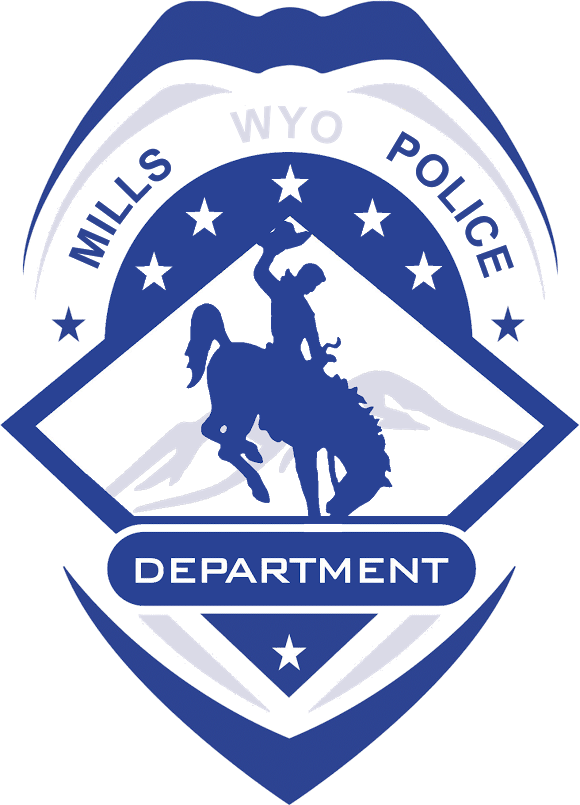 APPLICATION FOR EMPLOYMENT
POLICE OFFICER

*  MILLS POLICE DEPARTMENT  *  4800 W. YELLOWSTONE HWY  *  MILLS  *  WYOMING  *  82604  *
*  OFFICE: (307) 266-4796  *  FAX: (307) 235-8976  *INSTRUCTIONSFill out this application in its entirety. If a section does not apply to you please mark it “N/A”. 
Mills Police Department will NOT accept incomplete applications.INSTRUCTIONSFill out this application in its entirety. If a section does not apply to you please mark it “N/A”. 
Mills Police Department will NOT accept incomplete applications.INSTRUCTIONSFill out this application in its entirety. If a section does not apply to you please mark it “N/A”. 
Mills Police Department will NOT accept incomplete applications.INSTRUCTIONSFill out this application in its entirety. If a section does not apply to you please mark it “N/A”. 
Mills Police Department will NOT accept incomplete applications.INSTRUCTIONSFill out this application in its entirety. If a section does not apply to you please mark it “N/A”. 
Mills Police Department will NOT accept incomplete applications.INSTRUCTIONSFill out this application in its entirety. If a section does not apply to you please mark it “N/A”. 
Mills Police Department will NOT accept incomplete applications.INSTRUCTIONSFill out this application in its entirety. If a section does not apply to you please mark it “N/A”. 
Mills Police Department will NOT accept incomplete applications.INSTRUCTIONSFill out this application in its entirety. If a section does not apply to you please mark it “N/A”. 
Mills Police Department will NOT accept incomplete applications.INSTRUCTIONSFill out this application in its entirety. If a section does not apply to you please mark it “N/A”. 
Mills Police Department will NOT accept incomplete applications.INSTRUCTIONSFill out this application in its entirety. If a section does not apply to you please mark it “N/A”. 
Mills Police Department will NOT accept incomplete applications.INSTRUCTIONSFill out this application in its entirety. If a section does not apply to you please mark it “N/A”. 
Mills Police Department will NOT accept incomplete applications.INSTRUCTIONSFill out this application in its entirety. If a section does not apply to you please mark it “N/A”. 
Mills Police Department will NOT accept incomplete applications.INSTRUCTIONSFill out this application in its entirety. If a section does not apply to you please mark it “N/A”. 
Mills Police Department will NOT accept incomplete applications.I: PERSONAL INFORMATIONI: PERSONAL INFORMATIONI: PERSONAL INFORMATIONI: PERSONAL INFORMATIONNAME (LAST, FIRST, MIDDLE)NAME (LAST, FIRST, MIDDLE)NAME (LAST, FIRST, MIDDLE)NAME (LAST, FIRST, MIDDLE)DATE OF BIRTHDATE OF BIRTHDATE OF BIRTHSOCIAL SECURITY NUMBERSOCIAL SECURITY NUMBERSOCIAL SECURITY NUMBERSOCIAL SECURITY NUMBERSOCIAL SECURITY NUMBERSOCIAL SECURITY NUMBERALIASES USEDALIASES USEDALIASES USEDALIASES USEDALIASES USEDALIASES USEDALIASES USEDALIASES USEDALIASES USEDALIASES USEDALIASES USEDALIASES USEDALIASES USEDADDRESSADDRESSCITYCITYCITYSTATESTATESTATESTATEZIP CODEZIP CODEZIP CODEZIP CODEHOME PHONEHOME PHONEHOME PHONEHOME PHONECELL PHONECELL PHONECELL PHONEWORK PHONEWORK PHONEWORK PHONEWORK PHONEWORK PHONEWORK PHONEDRIVER’S LICENSE NUMBERDRIVER’S LICENSE NUMBERDRIVER’S LICENSE NUMBERCLASSCLASSSTATESTATESTATESTATEEXPIRATION DATEEXPIRATION DATEEXPIRATION DATEEXPIRATION DATEHAS YOUR DL EVER BEEN SUSPENDED OR REVOKED? YES    NO      If Yes, Explain:      HAS YOUR DL EVER BEEN SUSPENDED OR REVOKED? YES    NO      If Yes, Explain:      HAS YOUR DL EVER BEEN SUSPENDED OR REVOKED? YES    NO      If Yes, Explain:      HAS YOUR DL EVER BEEN SUSPENDED OR REVOKED? YES    NO      If Yes, Explain:      HAS YOUR DL EVER BEEN SUSPENDED OR REVOKED? YES    NO      If Yes, Explain:      HAS YOUR DL EVER BEEN SUSPENDED OR REVOKED? YES    NO      If Yes, Explain:      HAS YOUR DL EVER BEEN SUSPENDED OR REVOKED? YES    NO      If Yes, Explain:      HAS YOUR DL EVER BEEN SUSPENDED OR REVOKED? YES    NO      If Yes, Explain:      HAS YOUR DL EVER BEEN SUSPENDED OR REVOKED? YES    NO      If Yes, Explain:      HAS YOUR DL EVER BEEN SUSPENDED OR REVOKED? YES    NO      If Yes, Explain:      HAS YOUR DL EVER BEEN SUSPENDED OR REVOKED? YES    NO      If Yes, Explain:      HAS YOUR DL EVER BEEN SUSPENDED OR REVOKED? YES    NO      If Yes, Explain:      HAS YOUR DL EVER BEEN SUSPENDED OR REVOKED? YES    NO      If Yes, Explain:      II: EDUCATIONII: EDUCATIONII: EDUCATIONII: EDUCATIONHIGHEST GRADE COMPLETED:HIGH SCHOOL:             COLLEGE:             GED/HS DIPLOMA    ASSOCIATES     BACHELORS     MASTERS     PHD                  HIGHEST GRADE COMPLETED:HIGH SCHOOL:             COLLEGE:             GED/HS DIPLOMA    ASSOCIATES     BACHELORS     MASTERS     PHD                  HIGHEST GRADE COMPLETED:HIGH SCHOOL:             COLLEGE:             GED/HS DIPLOMA    ASSOCIATES     BACHELORS     MASTERS     PHD                  HIGHEST GRADE COMPLETED:HIGH SCHOOL:             COLLEGE:             GED/HS DIPLOMA    ASSOCIATES     BACHELORS     MASTERS     PHD                  HIGHEST GRADE COMPLETED:HIGH SCHOOL:             COLLEGE:             GED/HS DIPLOMA    ASSOCIATES     BACHELORS     MASTERS     PHD                  HIGHEST GRADE COMPLETED:HIGH SCHOOL:             COLLEGE:             GED/HS DIPLOMA    ASSOCIATES     BACHELORS     MASTERS     PHD                  HIGHEST GRADE COMPLETED:HIGH SCHOOL:             COLLEGE:             GED/HS DIPLOMA    ASSOCIATES     BACHELORS     MASTERS     PHD                  HIGHEST GRADE COMPLETED:HIGH SCHOOL:             COLLEGE:             GED/HS DIPLOMA    ASSOCIATES     BACHELORS     MASTERS     PHD                  HIGHEST GRADE COMPLETED:HIGH SCHOOL:             COLLEGE:             GED/HS DIPLOMA    ASSOCIATES     BACHELORS     MASTERS     PHD                  HIGHEST GRADE COMPLETED:HIGH SCHOOL:             COLLEGE:             GED/HS DIPLOMA    ASSOCIATES     BACHELORS     MASTERS     PHD                  HIGHEST GRADE COMPLETED:HIGH SCHOOL:             COLLEGE:             GED/HS DIPLOMA    ASSOCIATES     BACHELORS     MASTERS     PHD                  HIGHEST GRADE COMPLETED:HIGH SCHOOL:             COLLEGE:             GED/HS DIPLOMA    ASSOCIATES     BACHELORS     MASTERS     PHD                  HIGHEST GRADE COMPLETED:HIGH SCHOOL:             COLLEGE:             GED/HS DIPLOMA    ASSOCIATES     BACHELORS     MASTERS     PHD                  LIST ALL SCHOOLS ATTENDEDLIST ALL SCHOOLS ATTENDEDLIST ALL SCHOOLS ATTENDEDLIST ALL SCHOOLS ATTENDEDLIST ALL SCHOOLS ATTENDEDLIST ALL SCHOOLS ATTENDEDLIST ALL SCHOOLS ATTENDEDLIST ALL SCHOOLS ATTENDEDLIST ALL SCHOOLS ATTENDEDLIST ALL SCHOOLS ATTENDEDLIST ALL SCHOOLS ATTENDEDLIST ALL SCHOOLS ATTENDEDLIST ALL SCHOOLS ATTENDEDNAMENAMENAMEADDRESSADDRESSADDRESSFROMFROMTOTOTOTODIPLOMA/DEGREEIII: QUESTIONNAIREIII: QUESTIONNAIREIII: QUESTIONNAIREIII: QUESTIONNAIREIS THERE ANY REASON YOU CANNOT PERFORM THE ESSENTIAL FUNCTIONS OF THE POSITION FOR WHICH YOU ARE APPLYING? YES    NO      If “Yes”, Explain:      IS THERE ANY REASON YOU CANNOT PERFORM THE ESSENTIAL FUNCTIONS OF THE POSITION FOR WHICH YOU ARE APPLYING? YES    NO      If “Yes”, Explain:      IS THERE ANY REASON YOU CANNOT PERFORM THE ESSENTIAL FUNCTIONS OF THE POSITION FOR WHICH YOU ARE APPLYING? YES    NO      If “Yes”, Explain:      IS THERE ANY REASON YOU CANNOT PERFORM THE ESSENTIAL FUNCTIONS OF THE POSITION FOR WHICH YOU ARE APPLYING? YES    NO      If “Yes”, Explain:      IS THERE ANY REASON YOU CANNOT PERFORM THE ESSENTIAL FUNCTIONS OF THE POSITION FOR WHICH YOU ARE APPLYING? YES    NO      If “Yes”, Explain:      IS THERE ANY REASON YOU CANNOT PERFORM THE ESSENTIAL FUNCTIONS OF THE POSITION FOR WHICH YOU ARE APPLYING? YES    NO      If “Yes”, Explain:      IS THERE ANY REASON YOU CANNOT PERFORM THE ESSENTIAL FUNCTIONS OF THE POSITION FOR WHICH YOU ARE APPLYING? YES    NO      If “Yes”, Explain:      IS THERE ANY REASON YOU CANNOT PERFORM THE ESSENTIAL FUNCTIONS OF THE POSITION FOR WHICH YOU ARE APPLYING? YES    NO      If “Yes”, Explain:      IS THERE ANY REASON YOU CANNOT PERFORM THE ESSENTIAL FUNCTIONS OF THE POSITION FOR WHICH YOU ARE APPLYING? YES    NO      If “Yes”, Explain:      IS THERE ANY REASON YOU CANNOT PERFORM THE ESSENTIAL FUNCTIONS OF THE POSITION FOR WHICH YOU ARE APPLYING? YES    NO      If “Yes”, Explain:      IS THERE ANY REASON YOU CANNOT PERFORM THE ESSENTIAL FUNCTIONS OF THE POSITION FOR WHICH YOU ARE APPLYING? YES    NO      If “Yes”, Explain:      IS THERE ANY REASON YOU CANNOT PERFORM THE ESSENTIAL FUNCTIONS OF THE POSITION FOR WHICH YOU ARE APPLYING? YES    NO      If “Yes”, Explain:      IS THERE ANY REASON YOU CANNOT PERFORM THE ESSENTIAL FUNCTIONS OF THE POSITION FOR WHICH YOU ARE APPLYING? YES    NO      If “Yes”, Explain:      HAVE YOU EVER BEEN CONVICTED OF A FELONY? YES    NO      If “Yes”, Explain:      HAVE YOU EVER BEEN CONVICTED OF A FELONY? YES    NO      If “Yes”, Explain:      HAVE YOU EVER BEEN CONVICTED OF A FELONY? YES    NO      If “Yes”, Explain:      HAVE YOU EVER BEEN CONVICTED OF A FELONY? YES    NO      If “Yes”, Explain:      HAVE YOU EVER BEEN CONVICTED OF A FELONY? YES    NO      If “Yes”, Explain:      HAVE YOU EVER BEEN CONVICTED OF A FELONY? YES    NO      If “Yes”, Explain:      HAVE YOU EVER BEEN CONVICTED OF A FELONY? YES    NO      If “Yes”, Explain:      HAVE YOU EVER BEEN CONVICTED OF A FELONY? YES    NO      If “Yes”, Explain:      HAVE YOU EVER BEEN CONVICTED OF A FELONY? YES    NO      If “Yes”, Explain:      HAVE YOU EVER BEEN CONVICTED OF A FELONY? YES    NO      If “Yes”, Explain:      HAVE YOU EVER BEEN CONVICTED OF A FELONY? YES    NO      If “Yes”, Explain:      HAVE YOU EVER BEEN CONVICTED OF A FELONY? YES    NO      If “Yes”, Explain:      HAVE YOU EVER BEEN CONVICTED OF A FELONY? YES    NO      If “Yes”, Explain:      HAVE YOU EVER BEEN CONVICTED OF A CRIME THAT EXCLUDES YOU FROM CARRYING A FIREARM? YES    NO      If “Yes”, Explain:      HAVE YOU EVER BEEN CONVICTED OF A CRIME THAT EXCLUDES YOU FROM CARRYING A FIREARM? YES    NO      If “Yes”, Explain:      HAVE YOU EVER BEEN CONVICTED OF A CRIME THAT EXCLUDES YOU FROM CARRYING A FIREARM? YES    NO      If “Yes”, Explain:      HAVE YOU EVER BEEN CONVICTED OF A CRIME THAT EXCLUDES YOU FROM CARRYING A FIREARM? YES    NO      If “Yes”, Explain:      HAVE YOU EVER BEEN CONVICTED OF A CRIME THAT EXCLUDES YOU FROM CARRYING A FIREARM? YES    NO      If “Yes”, Explain:      HAVE YOU EVER BEEN CONVICTED OF A CRIME THAT EXCLUDES YOU FROM CARRYING A FIREARM? YES    NO      If “Yes”, Explain:      HAVE YOU EVER BEEN CONVICTED OF A CRIME THAT EXCLUDES YOU FROM CARRYING A FIREARM? YES    NO      If “Yes”, Explain:      HAVE YOU EVER BEEN CONVICTED OF A CRIME THAT EXCLUDES YOU FROM CARRYING A FIREARM? YES    NO      If “Yes”, Explain:      HAVE YOU EVER BEEN CONVICTED OF A CRIME THAT EXCLUDES YOU FROM CARRYING A FIREARM? YES    NO      If “Yes”, Explain:      HAVE YOU EVER BEEN CONVICTED OF A CRIME THAT EXCLUDES YOU FROM CARRYING A FIREARM? YES    NO      If “Yes”, Explain:      HAVE YOU EVER BEEN CONVICTED OF A CRIME THAT EXCLUDES YOU FROM CARRYING A FIREARM? YES    NO      If “Yes”, Explain:      HAVE YOU EVER BEEN CONVICTED OF A CRIME THAT EXCLUDES YOU FROM CARRYING A FIREARM? YES    NO      If “Yes”, Explain:      HAVE YOU EVER BEEN CONVICTED OF A CRIME THAT EXCLUDES YOU FROM CARRYING A FIREARM? YES    NO      If “Yes”, Explain:      DID YOU SERVE IN THE MILITARY? YES    NO      If “Yes”, Type of Discharge:      DID YOU SERVE IN THE MILITARY? YES    NO      If “Yes”, Type of Discharge:      DID YOU SERVE IN THE MILITARY? YES    NO      If “Yes”, Type of Discharge:      DID YOU SERVE IN THE MILITARY? YES    NO      If “Yes”, Type of Discharge:      DID YOU SERVE IN THE MILITARY? YES    NO      If “Yes”, Type of Discharge:      DID YOU SERVE IN THE MILITARY? YES    NO      If “Yes”, Type of Discharge:      DID YOU SERVE IN THE MILITARY? YES    NO      If “Yes”, Type of Discharge:      DID YOU SERVE IN THE MILITARY? YES    NO      If “Yes”, Type of Discharge:      DID YOU SERVE IN THE MILITARY? YES    NO      If “Yes”, Type of Discharge:      DID YOU SERVE IN THE MILITARY? YES    NO      If “Yes”, Type of Discharge:      DID YOU SERVE IN THE MILITARY? YES    NO      If “Yes”, Type of Discharge:      DID YOU SERVE IN THE MILITARY? YES    NO      If “Yes”, Type of Discharge:      DID YOU SERVE IN THE MILITARY? YES    NO      If “Yes”, Type of Discharge:      DO YOU HAVE A RELATIVE EMPLOYED WITH THE TOWN OF MILLS? YES    NO      If “Yes”, Whom and in What Capacity:      DO YOU HAVE A RELATIVE EMPLOYED WITH THE TOWN OF MILLS? YES    NO      If “Yes”, Whom and in What Capacity:      DO YOU HAVE A RELATIVE EMPLOYED WITH THE TOWN OF MILLS? YES    NO      If “Yes”, Whom and in What Capacity:      DO YOU HAVE A RELATIVE EMPLOYED WITH THE TOWN OF MILLS? YES    NO      If “Yes”, Whom and in What Capacity:      DO YOU HAVE A RELATIVE EMPLOYED WITH THE TOWN OF MILLS? YES    NO      If “Yes”, Whom and in What Capacity:      DO YOU HAVE A RELATIVE EMPLOYED WITH THE TOWN OF MILLS? YES    NO      If “Yes”, Whom and in What Capacity:      DO YOU HAVE A RELATIVE EMPLOYED WITH THE TOWN OF MILLS? YES    NO      If “Yes”, Whom and in What Capacity:      DO YOU HAVE A RELATIVE EMPLOYED WITH THE TOWN OF MILLS? YES    NO      If “Yes”, Whom and in What Capacity:      DO YOU HAVE A RELATIVE EMPLOYED WITH THE TOWN OF MILLS? YES    NO      If “Yes”, Whom and in What Capacity:      DO YOU HAVE A RELATIVE EMPLOYED WITH THE TOWN OF MILLS? YES    NO      If “Yes”, Whom and in What Capacity:      DO YOU HAVE A RELATIVE EMPLOYED WITH THE TOWN OF MILLS? YES    NO      If “Yes”, Whom and in What Capacity:      DO YOU HAVE A RELATIVE EMPLOYED WITH THE TOWN OF MILLS? YES    NO      If “Yes”, Whom and in What Capacity:      DO YOU HAVE A RELATIVE EMPLOYED WITH THE TOWN OF MILLS? YES    NO      If “Yes”, Whom and in What Capacity:      DO YOU HAVE ANY PRIOR LAW ENFORCEMENT EXPERIENCE? YES    NO      If “Yes”, Department(s):      DO YOU HAVE ANY PRIOR LAW ENFORCEMENT EXPERIENCE? YES    NO      If “Yes”, Department(s):      DO YOU HAVE ANY PRIOR LAW ENFORCEMENT EXPERIENCE? YES    NO      If “Yes”, Department(s):      DO YOU HAVE ANY PRIOR LAW ENFORCEMENT EXPERIENCE? YES    NO      If “Yes”, Department(s):      DO YOU HAVE ANY PRIOR LAW ENFORCEMENT EXPERIENCE? YES    NO      If “Yes”, Department(s):      DO YOU HAVE ANY PRIOR LAW ENFORCEMENT EXPERIENCE? YES    NO      If “Yes”, Department(s):      DO YOU HAVE ANY PRIOR LAW ENFORCEMENT EXPERIENCE? YES    NO      If “Yes”, Department(s):      DO YOU HAVE ANY PRIOR LAW ENFORCEMENT EXPERIENCE? YES    NO      If “Yes”, Department(s):      DO YOU HAVE ANY PRIOR LAW ENFORCEMENT EXPERIENCE? YES    NO      If “Yes”, Department(s):      DO YOU HAVE ANY PRIOR LAW ENFORCEMENT EXPERIENCE? YES    NO      If “Yes”, Department(s):      YEARS OF EXPERIENCE (IF APPLICABLE)YEARS OF EXPERIENCE (IF APPLICABLE)YEARS OF EXPERIENCE (IF APPLICABLE)IV: CRIMINAL HISTORYIV: CRIMINAL HISTORYIV: CRIMINAL HISTORYIV: CRIMINAL HISTORYLIST ALL CRIMINAL AND TRAFFIC CONVICTIONS IN YOUR LIFE TIME (F – FELONY, M – MISDEMEANOR, T – TRAFFIC)LIST ALL CRIMINAL AND TRAFFIC CONVICTIONS IN YOUR LIFE TIME (F – FELONY, M – MISDEMEANOR, T – TRAFFIC)LIST ALL CRIMINAL AND TRAFFIC CONVICTIONS IN YOUR LIFE TIME (F – FELONY, M – MISDEMEANOR, T – TRAFFIC)LIST ALL CRIMINAL AND TRAFFIC CONVICTIONS IN YOUR LIFE TIME (F – FELONY, M – MISDEMEANOR, T – TRAFFIC)LIST ALL CRIMINAL AND TRAFFIC CONVICTIONS IN YOUR LIFE TIME (F – FELONY, M – MISDEMEANOR, T – TRAFFIC)LIST ALL CRIMINAL AND TRAFFIC CONVICTIONS IN YOUR LIFE TIME (F – FELONY, M – MISDEMEANOR, T – TRAFFIC)LIST ALL CRIMINAL AND TRAFFIC CONVICTIONS IN YOUR LIFE TIME (F – FELONY, M – MISDEMEANOR, T – TRAFFIC)LIST ALL CRIMINAL AND TRAFFIC CONVICTIONS IN YOUR LIFE TIME (F – FELONY, M – MISDEMEANOR, T – TRAFFIC)LIST ALL CRIMINAL AND TRAFFIC CONVICTIONS IN YOUR LIFE TIME (F – FELONY, M – MISDEMEANOR, T – TRAFFIC)LIST ALL CRIMINAL AND TRAFFIC CONVICTIONS IN YOUR LIFE TIME (F – FELONY, M – MISDEMEANOR, T – TRAFFIC)LIST ALL CRIMINAL AND TRAFFIC CONVICTIONS IN YOUR LIFE TIME (F – FELONY, M – MISDEMEANOR, T – TRAFFIC)LIST ALL CRIMINAL AND TRAFFIC CONVICTIONS IN YOUR LIFE TIME (F – FELONY, M – MISDEMEANOR, T – TRAFFIC)LIST ALL CRIMINAL AND TRAFFIC CONVICTIONS IN YOUR LIFE TIME (F – FELONY, M – MISDEMEANOR, T – TRAFFIC)TYPECHARGECHARGECHARGECHARGECHARGECHARGECHARGECHARGECHARGECHARGEDATEDATE F    M    T F    M    T F    M    T F    M    T F    M    T F    M    T F    M    T F    M    TV: EMPLOYMENT HISTORYV: EMPLOYMENT HISTORYV: EMPLOYMENT HISTORYLAST 5 YEARS (MOST RECENT FIRST)  *USE AN ADDITIONAL SHEET IF NEEDED*LAST 5 YEARS (MOST RECENT FIRST)  *USE AN ADDITIONAL SHEET IF NEEDED*LAST 5 YEARS (MOST RECENT FIRST)  *USE AN ADDITIONAL SHEET IF NEEDED*LAST 5 YEARS (MOST RECENT FIRST)  *USE AN ADDITIONAL SHEET IF NEEDED*LAST 5 YEARS (MOST RECENT FIRST)  *USE AN ADDITIONAL SHEET IF NEEDED*LAST 5 YEARS (MOST RECENT FIRST)  *USE AN ADDITIONAL SHEET IF NEEDED*LAST 5 YEARS (MOST RECENT FIRST)  *USE AN ADDITIONAL SHEET IF NEEDED*LAST 5 YEARS (MOST RECENT FIRST)  *USE AN ADDITIONAL SHEET IF NEEDED*LAST 5 YEARS (MOST RECENT FIRST)  *USE AN ADDITIONAL SHEET IF NEEDED*LAST 5 YEARS (MOST RECENT FIRST)  *USE AN ADDITIONAL SHEET IF NEEDED*LAST 5 YEARS (MOST RECENT FIRST)  *USE AN ADDITIONAL SHEET IF NEEDED*EMPLOYER NAMEEMPLOYER NAMEEMPLOYER NAMEEMPLOYER NAMEEMPLOYER NAMEEMPLOYER NAMEEMPLOYER NAMEEMPLOYER NAMETELEPHONETELEPHONETELEPHONEADDRESSADDRESSADDRESSADDRESSADDRESSCITYCITYCITYSTATESTATEZIP CODEPOSITION HELDPOSITION HELDEMPLOYED FROMEMPLOYED FROMEMPLOYED FROMEMPLOYED FROMEMPLOYED TOSTARTING SALARYSTARTING SALARYENDING SALARYENDING SALARYDUTIESDUTIESDUTIESDUTIESDUTIESDUTIESDUTIESDUTIESDUTIESDUTIESDUTIESSUPERVISOR NAMEMAY WE CONTACT YES    NO      MAY WE CONTACT YES    NO      MAY WE CONTACT YES    NO      REASON FOR LEAVINGREASON FOR LEAVINGREASON FOR LEAVINGREASON FOR LEAVINGREASON FOR LEAVINGREASON FOR LEAVINGREASON FOR LEAVINGEMPLOYER NAMEEMPLOYER NAMEEMPLOYER NAMEEMPLOYER NAMEEMPLOYER NAMEEMPLOYER NAMEEMPLOYER NAMEEMPLOYER NAMETELEPHONETELEPHONETELEPHONEADDRESSADDRESSADDRESSADDRESSADDRESSCITYCITYCITYSTATESTATEZIP CODEPOSITION HELDPOSITION HELDEMPLOYED FROMEMPLOYED FROMEMPLOYED FROMEMPLOYED FROMEMPLOYED TOSTARTING SALARYSTARTING SALARYENDING SALARYENDING SALARYDUTIESDUTIESDUTIESDUTIESDUTIESDUTIESDUTIESDUTIESDUTIESDUTIESDUTIESSUPERVISOR NAMEMAY WE CONTACT YES    NO      MAY WE CONTACT YES    NO      MAY WE CONTACT YES    NO      REASON FOR LEAVINGREASON FOR LEAVINGREASON FOR LEAVINGREASON FOR LEAVINGREASON FOR LEAVINGREASON FOR LEAVINGREASON FOR LEAVINGEMPLOYER NAMEEMPLOYER NAMEEMPLOYER NAMEEMPLOYER NAMEEMPLOYER NAMEEMPLOYER NAMEEMPLOYER NAMEEMPLOYER NAMETELEPHONETELEPHONETELEPHONEADDRESSADDRESSADDRESSADDRESSADDRESSCITYCITYCITYSTATESTATEZIP CODEPOSITION HELDPOSITION HELDEMPLOYED FROMEMPLOYED FROMEMPLOYED FROMEMPLOYED FROMEMPLOYED TOSTARTING SALARYSTARTING SALARYENDING SALARYENDING SALARYDUTIESDUTIESDUTIESDUTIESDUTIESDUTIESDUTIESDUTIESDUTIESDUTIESDUTIESSUPERVISOR NAMEMAY WE CONTACT YES    NO      MAY WE CONTACT YES    NO      MAY WE CONTACT YES    NO      REASON FOR LEAVINGREASON FOR LEAVINGREASON FOR LEAVINGREASON FOR LEAVINGREASON FOR LEAVINGREASON FOR LEAVINGREASON FOR LEAVINGEMPLOYER NAMEEMPLOYER NAMEEMPLOYER NAMEEMPLOYER NAMEEMPLOYER NAMEEMPLOYER NAMEEMPLOYER NAMEEMPLOYER NAMETELEPHONETELEPHONETELEPHONEADDRESSADDRESSADDRESSADDRESSADDRESSCITYCITYCITYSTATESTATEZIP CODEPOSITION HELDPOSITION HELDEMPLOYED FROMEMPLOYED FROMEMPLOYED FROMEMPLOYED FROMEMPLOYED TOSTARTING SALARYSTARTING SALARYENDING SALARYENDING SALARYDUTIESDUTIESDUTIESDUTIESDUTIESDUTIESDUTIESDUTIESDUTIESDUTIESDUTIESSUPERVISOR NAMEMAY WE CONTACT YES    NO      MAY WE CONTACT YES    NO      MAY WE CONTACT YES    NO      REASON FOR LEAVINGREASON FOR LEAVINGREASON FOR LEAVINGREASON FOR LEAVINGREASON FOR LEAVINGREASON FOR LEAVINGREASON FOR LEAVINGEMPLOYER NAMEEMPLOYER NAMEEMPLOYER NAMEEMPLOYER NAMEEMPLOYER NAMEEMPLOYER NAMEEMPLOYER NAMEEMPLOYER NAMETELEPHONETELEPHONETELEPHONEADDRESSADDRESSADDRESSADDRESSADDRESSCITYCITYCITYSTATESTATEZIP CODEPOSITION HELDPOSITION HELDEMPLOYED FROMEMPLOYED FROMEMPLOYED FROMEMPLOYED FROMEMPLOYED TOSTARTING SALARYSTARTING SALARYENDING SALARYENDING SALARYDUTIESDUTIESDUTIESDUTIESDUTIESDUTIESDUTIESDUTIESDUTIESDUTIESDUTIESSUPERVISOR NAMEMAY WE CONTACT YES    NO      MAY WE CONTACT YES    NO      MAY WE CONTACT YES    NO      REASON FOR LEAVINGREASON FOR LEAVINGREASON FOR LEAVINGREASON FOR LEAVINGREASON FOR LEAVINGREASON FOR LEAVINGREASON FOR LEAVINGEMPLOYER NAMEEMPLOYER NAMEEMPLOYER NAMEEMPLOYER NAMEEMPLOYER NAMEEMPLOYER NAMEEMPLOYER NAMEEMPLOYER NAMETELEPHONETELEPHONETELEPHONEADDRESSADDRESSADDRESSADDRESSADDRESSCITYCITYCITYSTATESTATEZIP CODEPOSITION HELDPOSITION HELDEMPLOYED FROMEMPLOYED FROMEMPLOYED FROMEMPLOYED FROMEMPLOYED TOSTARTING SALARYSTARTING SALARYENDING SALARYENDING SALARYDUTIESDUTIESDUTIESDUTIESDUTIESDUTIESDUTIESDUTIESDUTIESDUTIESDUTIESSUPERVISOR NAMEMAY WE CONTACT YES    NO      MAY WE CONTACT YES    NO      MAY WE CONTACT YES    NO      REASON FOR LEAVINGREASON FOR LEAVINGREASON FOR LEAVINGREASON FOR LEAVINGREASON FOR LEAVINGREASON FOR LEAVINGREASON FOR LEAVINGVI: REFERENCESREFERENCE NAMEREFERENCE NAMEREFERENCE NAMEREFERENCE NAMEREFERENCE NAMETELEPHONETELEPHONETELEPHONEADDRESSADDRESSADDRESSADDRESSCITYSTATESTATEZIP CODEREFERENCE NAMEREFERENCE NAMEREFERENCE NAMEREFERENCE NAMEREFERENCE NAMETELEPHONETELEPHONETELEPHONEADDRESSADDRESSADDRESSADDRESSCITYSTATESTATEZIP CODEREFERENCE NAMEREFERENCE NAMEREFERENCE NAMEREFERENCE NAMEREFERENCE NAMETELEPHONETELEPHONETELEPHONEADDRESSADDRESSADDRESSADDRESSCITYSTATESTATEZIP CODEREFERENCE NAMEREFERENCE NAMEREFERENCE NAMEREFERENCE NAMEREFERENCE NAMETELEPHONETELEPHONETELEPHONEADDRESSADDRESSADDRESSADDRESSCITYSTATESTATEZIP CODEVII: ACKNOWLEDGEMENT & SIGNATUREVII: ACKNOWLEDGEMENT & SIGNATUREI understand that my insurability will be verified and I may not be eligible for employment in a driving essential position or; if employed, I may be terminated because I am uninsurable.The Town of Mills considers applicants for all positions without regard to race, color, religion, creed, gender, national origin, age disability, marital or veteran status, sexual orientation, or any other legally protected status.I certify that the answers given herein are true and complete to the best of my knowledge; and I authorize the investigation of all statements contained in this application for employment as may be necessary in arriving at an employment decision. In the event of my employment, I understand that false or misleading information given in my application or interview(s) may result in disciplinary action that could lead to termination of my employment. I understand that my insurability will be verified and I may not be eligible for employment in a driving essential position or; if employed, I may be terminated because I am uninsurable.The Town of Mills considers applicants for all positions without regard to race, color, religion, creed, gender, national origin, age disability, marital or veteran status, sexual orientation, or any other legally protected status.I certify that the answers given herein are true and complete to the best of my knowledge; and I authorize the investigation of all statements contained in this application for employment as may be necessary in arriving at an employment decision. In the event of my employment, I understand that false or misleading information given in my application or interview(s) may result in disciplinary action that could lead to termination of my employment. I understand that my insurability will be verified and I may not be eligible for employment in a driving essential position or; if employed, I may be terminated because I am uninsurable.The Town of Mills considers applicants for all positions without regard to race, color, religion, creed, gender, national origin, age disability, marital or veteran status, sexual orientation, or any other legally protected status.I certify that the answers given herein are true and complete to the best of my knowledge; and I authorize the investigation of all statements contained in this application for employment as may be necessary in arriving at an employment decision. In the event of my employment, I understand that false or misleading information given in my application or interview(s) may result in disciplinary action that could lead to termination of my employment. I understand that my insurability will be verified and I may not be eligible for employment in a driving essential position or; if employed, I may be terminated because I am uninsurable.The Town of Mills considers applicants for all positions without regard to race, color, religion, creed, gender, national origin, age disability, marital or veteran status, sexual orientation, or any other legally protected status.I certify that the answers given herein are true and complete to the best of my knowledge; and I authorize the investigation of all statements contained in this application for employment as may be necessary in arriving at an employment decision. In the event of my employment, I understand that false or misleading information given in my application or interview(s) may result in disciplinary action that could lead to termination of my employment. I understand that my insurability will be verified and I may not be eligible for employment in a driving essential position or; if employed, I may be terminated because I am uninsurable.The Town of Mills considers applicants for all positions without regard to race, color, religion, creed, gender, national origin, age disability, marital or veteran status, sexual orientation, or any other legally protected status.I certify that the answers given herein are true and complete to the best of my knowledge; and I authorize the investigation of all statements contained in this application for employment as may be necessary in arriving at an employment decision. In the event of my employment, I understand that false or misleading information given in my application or interview(s) may result in disciplinary action that could lead to termination of my employment. I understand that my insurability will be verified and I may not be eligible for employment in a driving essential position or; if employed, I may be terminated because I am uninsurable.The Town of Mills considers applicants for all positions without regard to race, color, religion, creed, gender, national origin, age disability, marital or veteran status, sexual orientation, or any other legally protected status.I certify that the answers given herein are true and complete to the best of my knowledge; and I authorize the investigation of all statements contained in this application for employment as may be necessary in arriving at an employment decision. In the event of my employment, I understand that false or misleading information given in my application or interview(s) may result in disciplinary action that could lead to termination of my employment. I understand that my insurability will be verified and I may not be eligible for employment in a driving essential position or; if employed, I may be terminated because I am uninsurable.The Town of Mills considers applicants for all positions without regard to race, color, religion, creed, gender, national origin, age disability, marital or veteran status, sexual orientation, or any other legally protected status.I certify that the answers given herein are true and complete to the best of my knowledge; and I authorize the investigation of all statements contained in this application for employment as may be necessary in arriving at an employment decision. In the event of my employment, I understand that false or misleading information given in my application or interview(s) may result in disciplinary action that could lead to termination of my employment. I understand that my insurability will be verified and I may not be eligible for employment in a driving essential position or; if employed, I may be terminated because I am uninsurable.The Town of Mills considers applicants for all positions without regard to race, color, religion, creed, gender, national origin, age disability, marital or veteran status, sexual orientation, or any other legally protected status.I certify that the answers given herein are true and complete to the best of my knowledge; and I authorize the investigation of all statements contained in this application for employment as may be necessary in arriving at an employment decision. In the event of my employment, I understand that false or misleading information given in my application or interview(s) may result in disciplinary action that could lead to termination of my employment. PRINTED NAMEPRINTED NAMEPRINTED NAMESIGNATURESIGNATURESIGNATUREDATEDATEReturn completed application to the Mills Police Department via mail (any carrier) at the address listed below, e-mail (BPreciado@millswy.gov), or hand deliver to the front office (Monday – Friday 8AM – 5PM).Return completed application to the Mills Police Department via mail (any carrier) at the address listed below, e-mail (BPreciado@millswy.gov), or hand deliver to the front office (Monday – Friday 8AM – 5PM).Return completed application to the Mills Police Department via mail (any carrier) at the address listed below, e-mail (BPreciado@millswy.gov), or hand deliver to the front office (Monday – Friday 8AM – 5PM).Return completed application to the Mills Police Department via mail (any carrier) at the address listed below, e-mail (BPreciado@millswy.gov), or hand deliver to the front office (Monday – Friday 8AM – 5PM).Return completed application to the Mills Police Department via mail (any carrier) at the address listed below, e-mail (BPreciado@millswy.gov), or hand deliver to the front office (Monday – Friday 8AM – 5PM).Return completed application to the Mills Police Department via mail (any carrier) at the address listed below, e-mail (BPreciado@millswy.gov), or hand deliver to the front office (Monday – Friday 8AM – 5PM).Return completed application to the Mills Police Department via mail (any carrier) at the address listed below, e-mail (BPreciado@millswy.gov), or hand deliver to the front office (Monday – Friday 8AM – 5PM).Return completed application to the Mills Police Department via mail (any carrier) at the address listed below, e-mail (BPreciado@millswy.gov), or hand deliver to the front office (Monday – Friday 8AM – 5PM).Thank you for your interest in employment with the Mills Police Department. If your application is accepted, you will be invited to participate in the next scheduled testing process. You will be contacted with details when the next testing process is scheduled. Sincerely,Bryon Preciado, ChiefThank you for your interest in employment with the Mills Police Department. If your application is accepted, you will be invited to participate in the next scheduled testing process. You will be contacted with details when the next testing process is scheduled. Sincerely,Bryon Preciado, ChiefThank you for your interest in employment with the Mills Police Department. If your application is accepted, you will be invited to participate in the next scheduled testing process. You will be contacted with details when the next testing process is scheduled. Sincerely,Bryon Preciado, ChiefThank you for your interest in employment with the Mills Police Department. If your application is accepted, you will be invited to participate in the next scheduled testing process. You will be contacted with details when the next testing process is scheduled. Sincerely,Bryon Preciado, ChiefThank you for your interest in employment with the Mills Police Department. If your application is accepted, you will be invited to participate in the next scheduled testing process. You will be contacted with details when the next testing process is scheduled. Sincerely,Bryon Preciado, ChiefThank you for your interest in employment with the Mills Police Department. If your application is accepted, you will be invited to participate in the next scheduled testing process. You will be contacted with details when the next testing process is scheduled. Sincerely,Bryon Preciado, ChiefThank you for your interest in employment with the Mills Police Department. If your application is accepted, you will be invited to participate in the next scheduled testing process. You will be contacted with details when the next testing process is scheduled. Sincerely,Bryon Preciado, ChiefThank you for your interest in employment with the Mills Police Department. If your application is accepted, you will be invited to participate in the next scheduled testing process. You will be contacted with details when the next testing process is scheduled. Sincerely,Bryon Preciado, Chief